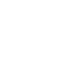 НОВООДЕСЬКА МІСЬКА РАДАМИКОЛАЇВСЬКОЇ ОБЛАСТІР І Ш Е Н Н ЯКеруючись ст. 26 Закону України «Про місцеве самоврядування в Україні», з метою приведення Статуту Комунального некомерційного підприємства "Новоодеський центр первинної медико-санітарної допомоги"  Новоодеської міської ради у відповідність до вимог чинного законодавства, враховуючи рекомендації постійної комісія з гуманітарних з питань міська радаВ И Р І Ш И Л А:1. Затвердити Статут Комунального некомерційного підприємства "Новоодеський центр первинної медико-санітарної допомоги"  Новоодеської міської ради  в новій редакції (додається).2. Доручити керівнику Комунального некомерційного підприємства "Новоодеський центр первинної медико-санітарної допомоги"  Новоодеської міської ради (О. Дем’янову) подати документи для проведення державної реєстрації нової редакції Статуту.3. Контроль за виконанням цього рішення покласти на постійну комісію з гуманітарних з питань.Міський голова                                                              Олександр ПОЛЯКОВВід 26.11.2021 р. № 2м. Нова ОдесаХVІ сесіявосьмого скликанняПро затвердження Статуту Комунального некомерційного підприємства "Новоодеський центр первинної медико-санітарної допомоги"  Новоодеської міської ради в новій редакції